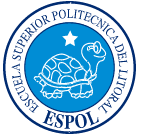 ESCUELA SUPERIOR POLITÉCNICA DEL LITORALFACULTAD DE INGENIERÍA EN  ELECTRICIDAD Y COMPUTACIÓN“Analizador Lógico con cuatro señales de entrada realizado mediante Microcontroladores Avanzados y GLCD”TESINA DE SEMINARIOPrevia la obtención del Título de:INGENIERO EN ELECTRÓNICA Y TELECOMUNICACIONESPresentado por:Juan Pablo Orellana ValarezoChristian Jhonny Alvarado FalconesGUAYAQUIL – ECUADORAÑO 2011AGRADECIMIENTOA Dios,A mis Padres, por su incondicional apoyo,Al Ing. Carlos Valdivieso, por su desinteresada  ayuda y consejos paralograr  terminar con éxito nuestro proyecto. Juan Pablo Orellana ValarezoA Dios porque Él me ha ayudado en este largo caminar y sigue manteniéndome en fe.A mis padres porque ellos han sido un soporte muy fuerte en mi vida y nunca me dejaron solo.Aquellos amigos que siempre me dieron palabras de aliento para poder seguir y no desmayar cuando creía que todo lo había perdido.   Christian Jhonny Alvarado FalconesDEDICATORIA.Le dedico este trabajo a mi familia, en especial a mis padres Julio y Esther, ya que con sus consejos y apoyo son parte fundamental en mis estudios, de igual manera a mis hermanos ya que ellos actualmente se encuentran estudiando y espero este trabajo sea su incentivo para continuar con sus carreras.También a Vanessa quien es una gran persona quien tengo a mi lado y siempre me ha apoyado.A todos ellos les dedico este trabajo porque son quienes estarán orgullosos de esta feliz finalización de este proyecto en mi carrera.Juan Pablo Orellana ValarezoDEDICATORIALes dedico este trabajo a mis padres, tíos, hermanas, abuelos porque todos ellos han sido una parte muy fundamental en esta carrera.Christian Jhonny Alvarado FalconesTRIBUNAL DE SUSTENTACIONIng. Carlos Valdivieso A.Profesor  del Seminario de Graduación Ing. Hugo Villavicencio V.Delegado del DecanoDECLARACIÓN EXPRESA“La responsabilidad del contenido de este trabajo, nos corresponde exclusivamente; y el patrimonio intelectual del mismo a   POLITÉCNICA DEL LITORAL”. (Reglamento de exámenes y títulos profesionales de )Juan Pablo Orellana ValarezoChristian Jhonny Alvarado FalconesRESUMENEl presente proyecto tiene como finalidad el diseño y construcción de una interfaz gráfica con PIC y una pantalla GLCD para mostrar hasta 4 señales digitales. La implementación se la realizará con un circuito que controle las diversas etapas de la interfaz, que incluye dos convertidores A/D para el control de tiempo de muestreo, es decir la frecuencia a la cual queremos se muestren las señales, además tres potenciómetros por medio de los que podremos calibrar el color de fondo de la GLCD en variaciones RGB, otro potenciómetro para el control del brillo de la pantalla, el PIC 16F887 que programamos para el manejo de las diferentes señales y control de la GLCD y botones para reiniciar el pic y otro para mantener la imagen de las señales estática es decir un botón hold para poder analizar mejor la señal. ÍNDICE GENERALAGRADECIMIENTO	IIDEDICATORIA	IIITRIBUNAL DE SUSTENTACIÓN	VDECLARACIÓN EXPRESA	VIRESUMEN	VIIÍNDICE GENERAL	VIIIÍNDICE DE FIGURAS	XÍNDICE DE TABLAS	XIINTRODUCCIÓN	XIICAPÍTULO 1	11.	DESCRIPCIÓN GENERAL DEL PROYECTO	11.1.	Antecedentes	11.2.	Descripción del Proyecto	21.3.	Aplicaciones	31.3.1.	Uso de Analizador Lógico en FPGA	41.3.2.     Analizador Lógico para medir integridad de la Señal	6CAPÍTULO 2	82.	FUNDAMENTO TEÓRICO	82.1.	Requerimientos para aplicación del Proyecto	82.2.	Herramientas de Software.	92.2.1.	MIkroC PRO	92.2.2.	Proteus	102.3.	Herramientas de Hardware	112.3.1.	PIC 16F887	112.3.2.	Pantalla táctil GLCD	132.3.3.	PICKIT 3	14CAPÍTULO 3	163.	DESCRIPCIÓN E IMPLEMENTACIÓN DEL PROYECTO	163.1.	Descripciones detalladas del Proyecto	163.1.1.	Descripción Uso Convertidor A/D	173.1.2.	Descripción Uso Timer1	193.1.3.	Gráficos en la GLCD	213.1.4.	Limitaciones del Proyecto	213.2.	Código Programación del PIC	253.2.1.	Variables y Configuraciones Globales	253.2.2. 	Funciones usadas en el Programa Principal	273.2.3.	Programa Principal	38CAPÍTULO 4	404.	SIMULACIÓN Y PRUEBAS EXPERIMENTALES	404.1.	Implementación en protoboard.	404.2.	Simulación en Proteus	414.3.	Tarjeta Electrónica PCB.	45CONCLUSIONES RECOMENDACIONESBIBLIOGRAFÍAÍNDICE DE FIGURASFIGURA 1.1: PIC 16F887 y la Pantalla GLCD	2FIGURA 1.2: Analizador Lógico conectado a PC y Sistema Digital	4FIGURA 1.3: Esquema de Conexión Tarjeta FPGA	5FIGURA 2.1: Identificación Software MikroC PRO	9FIGURA 2.2 : Identificación Software Proteus	10FIGURA 2.3: Configuración de pines PIC 16F887	12FIGURA 2.4: Dimensiones Pantalla GLCD	14FIGURA 2.5: Hardware y Software Pickit3	15FIGURA 3.1: Diagrama de Bloques del Proyecto	17FIGURA 3.2: Interrupciones generadas por periodo	20FIGURA 3.3: Interrupciones generadas saltando un periodo	20FIGURA 3.4:  Interrupciones que generaran error	23FIGURA 4.1: Conexiones en Protoboard	41FIGURA 4.2: Osciloscopio en Proteus ejemplo1	42FIGURA 4.3: Señales en GLCD ejemplo 1	43FIGURA 4.4: Osciloscopio en Proteus ejemplo 2	44FIGURA 4.5: Señales en GLCD ejemplo 2	45FIGURA 4.6: Diseño PCB	46FIGURA 4.7: Proyecto Final	46ÍNDICE DE TABLASTabla 2.1 Configuración de pines de la pantalla GLCD	13Tabla 3.1 Factor de conversión A/D Potenciometro 1	18Tabla 3.2 Factor de conversión A/D Potenciometro 2	18Tabla 3.3 Tiempo de cada Interrupcion considerando periodos omitidos	24INTRODUCCIÓNEl objetivo principal es diseñar una interfaz gráfica fácil de usar, que nos permita mostrar hasta cuatro señales digitales externas por medio de una GLCD, para lo cual explicaremos el proceso de diseño en los siguientes cuatro capítulos.En el Capítulo I detallamos una descripción general del proyecto, elementos que se usaron y además aplicaciones prácticas para su posterior uso.En el Capítulo II, fundamento teórico de herramientas de hardware y software que fueron de utilidad para la realización del proyecto.En el Capítulo III, la descripción e implementación del proyecto, detallamos claramente el diseño del proyecto en sí, variables, funciones y demás códigos que se usaron en la programación y al final las limitaciones que se produjeron en el equipo.En el Capítulo IV que detalla la simulación y pruebas experimentales, conexiones de hardware y además el diseño final de la PCBY finalmente, conclusiones sobre lo aprendido y realizado, además recomendaciones para futuros proyectos y bibliografía.